Ethics: PR's Responsibility Toward Truth, FactsTruth is integral to building and maintaining trust, which is key to performing the basic functions of public relations, Emmanuel Tchividjian writes. While the search for truth may be a sometimes ambiguous goal, PR leaders owe it to their clientele to work toward revealing facts and objective realities, he writes.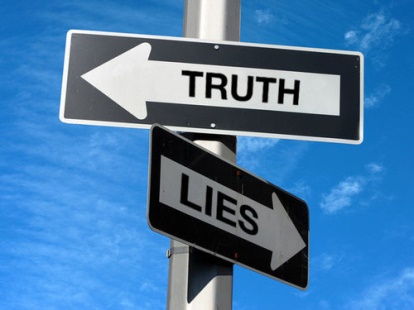 PRSAY/Ruder Finn Ethics blog 3/14/17Image source:https://ajmacdonaldjr.files.wordpress.com/2012/03/truthlies.jpg